           Petřvaldský               zpravodajMK ČR E 10176                                                                                                               11/2015 listopadPříspěvky do zpravodaje doručte k 15. dni měsíce do knihovny nebo na OÚ.Rozsvěcení Vánočního stromuV pátek 27. listopadu 2015 od 16.00 proběhne v Petřvaldě v areálu U Staré řiky slavnostní rozsvěcení Vánočního stromu.V programu vystoupí Petřvalďanka a děti ze základní školy, v místě bude probíhat stánkový prodej vánočního zboží. Pro návštěvníky je připraven punč, svařák a jiné občerstvení. Zelňačka bude zdarma. Obec Petřvald srdečně zve k návštěvě všechny malé i velké návštěvníky.Poděkování občanůmDěkujeme občanům, že hojně využívají služby sběrného dvora ve Staré Vsi a připomínáme, že velkoobjemový a nebezpečný odpad a elektrické přístroje zde můžete ukládat každou sobotu od 8.00 do 12.00 h. Václav Kološ, starosta obceČástečná uzavírka a oprava silnice I/58Do 30. 11. 2015 proběhne plánovaná částečná uzavírka silnice I/58 v km 30,704 - 32,244 v k. ú. Petřvald u Nového Jičína.Po etapách proběhne uzavírka jízdního pruhu, provoz bude obousměrně převeden do druhého jízdního pruhu, objízdná trasa není stanovena. Důvodem je oprava silnice, na které proběhne frézování a pokládka asfaltového povrchu. Uvedené termíny mohou být vlivem povětrnostních podmínek posunuty.Václav Kološ, starosta obceAdventní koncertSrdečně zveme všechny občany na adventní koncert, který se uskuteční v neděli 29. 11. 2015 od 16.00 h v kostele sv. Mikuláše v Petřvaldě.Koncert se uskuteční u příležitosti generální opravy varhan v našem kostele. Na programu jsou skladby pro varhany, housle a zpěv. Vstupné je dobrovolné.P. Th.Lic Tomasz Sebastian Juszkat Th.D., administrátorMariáš Cup PetřvaldV sobotu 19. 12. 2015 se v restauraci Sokolovna uskuteční 15. ročník tradičního vánočního turnaje Mariáš Cup.Prezence proběhne od 8.00 h, turnaj bude zahájen v 9.00 h. Zveme všechny hráče a příznivce mariáše.		                                                  Pořadatelé turnajeZavedení systému kompostování v PetřvalděVe 2. pololetí roku 2015 byl v naší obci realizován projekt Zavedení systému kompostování biologicky rozložitelných odpadů vznikajících v domácnostech v obci Petřvald – CZ.1.02/4.1.00/15.28167.Na tento projekt v celkové hodnotě 2.896.213,00 Kč získala Obec Petřvald v rámci Operačního programu Životní prostředí dotaci ve výši 90 % (85 % výdaje SFŽP a 5 % spolufinancování ze státních fondů) na nákup 580 ks kompostérů a 1 ks štěpkovače.Cílem projektu bylo zavedení systému pro separaci biologicky rozložitelného odpadu (BRO). V rámci projektu bylo obcí pořízeno celkem 580 kompostérů o objemu cca 1064 l, dále byl pořízen 1 ks štěpkovače. Obec chtěla touto žádostí reagovat na nedostatečně ošetřené nakládání s BRO v obci tím, že občanům zdarma zapůjčí pořízené kompostéry, které si umístí na svém pozemku.Přípravu projektové žádosti, realizaci výběrového řízení i administraci projektu zajistila společnost INNOVA Int. s. r. o.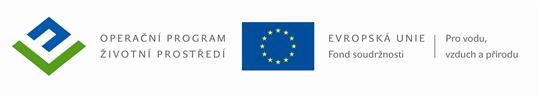 Výdej kompostérů bude probíhat:v pondělí 23. 11. 2015   8.00 – 12.00 h a 13.00 – 17.00 hv úterý 24. 11. 2015 a ve čtvrtek 26. 11. 2015    8.00 – 12.00 hMajitel nemovitosti nebo osoba přihlášená k trvalému pobytu podepíše na Obecním úřadě v Petřvaldě smlouvu o výpůjčce a dostane předávací protokol. Následně si na základě předávacího protokolu ve dvoře pod poštou vyzvedne kompostér na zelený odpad. Vezměte si s sebou občanský průkaz!Výstava Kouzelný patchworkPetřvaldská tvůrkyně patchworkových výrobků a držitelka certifikátu Moravské Kravařsko regionální produkt paní Lenka Dostálová bude mít od 27. 11. 2015 do 10. 1. 2016 prodejní výstavu na zámku ve Staré Vsi n. O.Děti zatančily seniorůmJiž tradičně je naše MŠ součástí programu Setkání se seniory obce.Letos potěšily děti svým vystoupením - tanečkem na hudbu z večerníčků O včelích medvídcích a zatančily i s Holkama Sokolkoma ve společné skladbě Babičko, nauč mě charleston.Listopadová světýlkaV pátek 13. listopadu uspořádala MŠ již třetím rokem lampionový průvod Listopadová světýlka.Děti se sešly se svými rodiči i sourozenci u mateřské školy, kde získaly kartičku na plnění úkolu. Poté hledaly na zahradě MŠ 6 osvětlených stanovišť a sbíraly obrázky. S těmi se potom vrátily do tělocvičny MŠ, kde splnily úkol - přiřadily správné obrázky a získaly tak poukaz na občerstvení. Se svým lampionem se nakonec sešlo všech 70 dětí v restauraci Na Roli, kde kromě dobrůtky a čaje dostaly i hranolky a omalovánku s pohádkou. Tímto také moc děkujeme zaměstnancům restaurace za vstřícnost a pohoštění a mamince Laurinky Hýlové za upečení dobrůtky.Děti a zaměstnanci MŠ PetřvaldCo patří do kanalizace a co ne?Do čistíren společnosti SmVaK Ostrava odtéká stále více látek, které do odpadních vod nepatří. Způsobují provozní problémy, zvyšují náklady a zatěžují životní prostředí.V kanalizaci často končí předměty a látky, které tam rozhodně nepatří. Ty mohou poškozovat potrubí a další zařízení v kanalizační síti, zatěžují životní prostředí a působí technické problémy při odkanalizování a čištění odpadních vod.  Velké problémy v odpadu způsobují oleje a tuky, které se při ochlazení shlukují a nabalují na sebe další odpad. Sražený tuk může zneprůchodnit potrubí. Použité tuky a oleje patří do speciálních kontejnerů nebo do sběrných dvorů. Problémy způsobují také zátky od lahví a jiné předměty, které na sebe v potrubí zachycují další odpady. Do kanalizace v žádném případě nepatří hygienické potřeby, jako jsou vlhčené ubrousky a tyčinky do uší nebo textilie. Spláchnutím do WC bychom se také neměli zbavovat potravin a zbytků jídla, které slouží jako potrava pro hlodavce. Kanalizace rovněž neslouží k likvidaci nevyužívaných léků, chemikálií, ředidel, zbytků barev apod. Když se dostanou do odpadní vody, mohou narušit fungování čistírny a způsobit ekologickou havárii. Látky, které do odpadu nepatří, způsobují technické problémy, proces odkanalizování a čištění prodražují, což má ve svém důsledku dopad na každého uživatele v částce, kterou platí za odvádění odpadních vod (stočné). Negativní jsou také dopady na životní prostředí. Kanalizační síť slouží k odvádění odpadních vod nikoliv odpadů. 		                              M. Síbrt, mluvčí SmVaKOBECNÍ KNIHOVNA V PETŘVALDĚ  KNIHOVNA, KDE JSTE DOMAKamenománie Taky nemůžete odolat podmanivé kráse kamenů? Přijďte v úterý 1. 12. 2015 v 17.30 h do knihovny.Čeká na vás zajímavé povídání pana Jiřího Novotného o ochranném vlivu kamenů a o jejich působení na zdraví či kondici člověka. V rámci akce si můžete různé kameny i šperky zakoupit. Těšíme se na vás v knihovně!Korálkování V pátek 13. 11. 2015 se v knihovně uskutečnil workshop korálkování.Akce se zúčastnilo 6 nadšenců z řad dětí i dospělých, kteří se naučili, jak si vyrobit kočičku z korálků. Přestože se jednalo o práci, která byla náročná na přesnost a zručnost, všichni si s ní poradili a odnášeli si domů vlastnoruční výrobek a také návod a spoustu praktických rad jak na to.Děkujeme Niki Dlouhé, která workshop vedla, že se účastníkům ochotně věnovala a podělila se o své zkušenosti.Přednáška L. HeryánaV pátek 30. 10. 2015 se v knihovně uskutečnila další přednáška L. Heryána na biblické téma.Akce se již tradičně setkala s velkým zájmem a v knihovně se sešlo přes 30 posluchačů. Přednášková místnost doslova praskala ve švech a je otázkou, zda není na čase uvažovat do budoucnosti o větších prostorách. Zájemci o přednášku dorazili nejen z Petřvaldu, ale také z Kopřivnice, Ostravy a dokonce až z Karviné. Děkujeme p. Heryánovi za jeho čas a ochotu pravidelně v knihovně přednášet bez nároku na finanční odměnu!Upozorňujeme všechny čtenáře a uživatele, že knihovna bude v době od 19. do 24. 11. 2015 z důvodu čerpání dovolené zavřená. Za způsobené komplikace se omlouváme.Kamila Plisková, knihovniceZpravodaj zpracovala Mgr. Kamila Plisková 